國立清華大學中國文學系碩博士學位論文格式規範經111年11月09日111學年度第一學期第3次系務會議通過論文編印項目次序與頁碼編排紙本論文次序封面 Front Cover書名頁 Title Page（同封面）論文指導教授推薦書(影本)學位考試委員審定書(影本)授權書（清大電子檔授權書、紙本論文授權書；國家圖書館、華藝授權書）誌謝辭 Acknowledgements (可免)中文摘要 Chinese Abstract (含中文關鍵字)英文摘要 English Abstract (含英文關鍵字)目次 Table of Contents表次 List of Tables（可免）圖次 List of Figures（可免）符號說明 List of Symbols（可免）論文正文(從第一章開始排序) Main Text of Thesis參考文獻 References（或 引用書目 Works cited / Bibliography）附錄 Appendixes（可免）名詞附錄 Glossary of Terms (可免)索引 Index (可免)封底 Back Cover、書背 Spine電子檔論文次序去掉前項藍字項目。頁碼編排頁碼從「誌謝辭」開始編排，用小寫羅馬數字標示頁碼（i, ii, iii…）。論文本文開始至最末，用阿拉伯數字標示頁碼。頁碼標於頁面底端，置中。版面配置  包括封面，全書版面配置邊界設定為下上2.54公分，左右2.9公分封面（與書名頁）、書背格式封面顏色：碩士論文土黃色，上光、膠裝；博士論文淺藍色，上光、膠裝（https://registra.site.nthu.edu.tw/var/file/211/1211/img/75/203558730.pdf）。論文封面建議採用亮面雲彩紙。如下範例A、範例B（可直接下載套用。此為教務處公布之格式）。論文指導教授推薦書、學位考試委員審定書、授權書推薦書、審定書自中文系網頁下載，相關規定請洽詢系辦。授權書包括：「國立清華大學博碩士論文全文電子檔著作權授權書」、「國立清華大學博碩士紙本論文著作權授權書」、「國家圖書館博碩士論文電子檔案上網授權書」、「華藝博碩士論文全文電子學位論文授權書」，相關規定可參附件一，或國立清華大學圖書館博碩士論文全系統，常見問題第7項。中英文摘要摘要應裝訂於論文內。內容應說明研究目的、論述重點、研究方法或程序、研究結果與結論及關鍵詞（5-7個）等，以500字為原則，至多不超過二頁，橫式書寫，行距建議設定為1.2行（word中選「多行」，設定1.2），段距0.5行。標題「摘要」二字或「Abstract」16級字，置中，可加黑。「關鍵詞：」或「Key words:」12級，可加黑；與摘要主文間，空一行。英文與數字用Times New Roman。如範例C（中文）與範例D（英文）。目次包括各章、各節、節下小標之標題、參考文獻、附錄及其所在之頁數。「目次」二字標題置中，16級標楷體。各目次12級字。若有表次、圖次，則列於其後，均使用新頁開始表列，「表目次」（或「圖目次」）二字16級標楷體，其下各表（或各圖）用12級字。英文與數字用Times New Roman。目次格式如範例E，表次格式如範例F，圖次格式如範例G。論文正文章節標題章次與章名間空一格，如「第一章　緒論」。18級，標楷體，置中。各章新頁起。節次與節名間空一格，如「第一節　研究動機」。16級，標楷體，置中。章節以下小節所使用符號，依「一、」、「（一）」、「1、」、「（1）」……等順序表示，14級（或12級），左齊。內文請用新式標號，惟書名號改用《》，篇名號改用〈〉。在行文中，書名和篇名連用時，省略篇名號，如《莊子‧天下》。若為英文，書名請用斜體，篇名請用“ ”。日文翻譯成中文，行文時亦請一併改用中文新式標號。行距建議設定為1.2行（word中選「多行」，設定1.2），各段「左右對齊」。引文所有引文均須核對無誤。引文左縮排3字元，標楷體12級。若需特別引用之外文，也依上述格式處理，字體建議用Times New Roman。外文引文，亦可翻譯成流暢達意之中文，於註腳中附上所引篇章之外文原名，並得視需要將所徵引之原文置於註腳中。圖（或圖版）、表圖（圖版）、表，需有序號（圖1、表1）、名稱（圖1 桃花源圖）圖（圖版）號及圖名列於圖下方；表號、表名列於表上方。資料來源列於下方（表中資料來源亦可用腳註）。註釋註釋號碼請用阿拉伯數字隨文標示，如 1、2、3、……，置於標點符號之後。註釋文字則置於每頁下方，以細黑線與正文分開。各章註釋號碼各自新起，從1開始。文史哲類文章註釋體例，請以下列格式為原則；未有示例者，請遵照指導教授指示。（1）引用專書：王夢鷗，《禮記校證》（臺北：藝文印書館，1976年），頁 102。孫康宜著，李奭學譯，《陳子龍柳如是詩詞情緣》，增訂本（西安：陝西師範大學出版社，1998年），頁 21-30。Mark Edward Lewis, Writing and Authority in Early China (Albany: State University of New York Press, 1999), pp. 5-10.René Wellek and Austin Warren, Theory of Literature, 3rd ed. (New York: Harcourt, 1962), p. 289.西村天囚，〈宋學傳來者〉，《日本宋學史》（東京：梁江堂書店，1909年），上編（三），頁 22。荒木見悟，〈明清思想史の諸相〉，《中國思想史の諸相》（福岡：中國書店，1989年），第二篇，頁 205。（2）引用論文：  Ａ. 期刊論文：王叔岷，〈論校詩之難〉，《臺大中文學報》第 3期（1979年12月），頁 1-5。林慶彰，〈民國初年的反詩序運動〉，《貴州文史叢刊》1997年第 5期（1997年9月），頁1-12。Joshua A. Fogel, “‘Shanghai-Japan’: The Japanese Residents’ Association of Shanghai,” Journal of Asian Studies 59/4 (Nov. 2000): 927-950.子安宣邦，〈朱子「神鬼論」の言說的構成――儒家的言說の比較研究序論〉，《思想》792號（1990年1月），頁 133。  Ｂ. 論文集論文：余英時，〈清代思想史的一個新解釋〉，《歷史與思想》（臺北：聯經出版事業公司，1976年），頁 121-156。John C. Y. Wang, “Early Chinese Narrative: The Tso-chuan as Example,” in Andrew H. Plaks, ed., Chinese Narrative: Critical and Theoretical Essays (Princeton: Princeton University Press, 1977), pp. 3-20.伊藤漱平，〈日本『紅樓夢』の流行――幕末から現代までの書誌的素描〉，收入古田敬一編，《中國文學の比較文學的研究》（東京：汲古書院，1986年），頁 474-475。Ｃ. 學位論文：陳國球，《唐詩的傳承：明代復古詩論研究》（香港：香港大學中國文學系博士論文，1988年），頁 20。Douglas Edward Skonicki, “Cosmos, State and Society: Song Dynasty Arguments concerning the Creation of Political Order,” Ph. D. dissertation (Harvard University, 2007), p. 20.鍋島亞朱華，《明末における『大學』解釈――李見羅と許敬菴を中心に》（東京：二松學舎大學博士學位論文，2009年），頁62。（3）引用古籍：Ａ. 原書只有卷數，無篇章名，注明全書之版本項，例如：〔宋〕司馬光，《資治通鑑》（〔南宋〕鄂州覆〔北宋〕刊龍爪本，約西元 12世紀），卷 2，頁 2上。〔明〕郝敬，《尚書辨解》（臺北：藝文印書館，1969年《百部叢書集成》，據《湖北叢書》本影印），卷 3，頁 2上。〔清〕曹雪芹，《紅樓夢》第一回，見俞平伯校訂，王惜時參校，《紅樓夢八十回校本》（北京：人民文學出版社，1958年），頁 1-5。那波魯堂，《學問源流》（大阪：崇高堂，寬政十一年〔1733〕刊本），頁 22上。Ｂ. 原書有篇章名者，應注明篇章名及全書之版本項，例如：〔宋〕蘇軾，〈祭張子野文〉，《蘇軾文集》（北京：中華書局，1986年），卷 63，頁 1943。〔梁〕劉勰，〈神思〉，見周振甫著，《文心雕龍今譯》（北京：中華書局，1998年），頁 248。 王業浩，〈鴛鴦塚序〉，見孟稱舜撰，陳洪綬評點，《節義鴛鴦塚嬌紅記》，收入林侑蒔主編，《全明傳奇》（臺北：天一出版社影印，出版年不詳），王序頁 3a。Ｃ. 原書有後人作注者，例如：〔晉〕王弼著，樓宇烈校釋，《老子周易王弼注校釋》（臺北：華正書局，1983年），上編，頁 45。〔唐〕李白著，瞿蛻園、朱金城校注，〈贈孟浩然〉，《李白集校注》（上海：上海古籍出版社，1998年），卷9，頁 593。Ｄ. 西方古籍請依西方慣例。（4）引用報紙：余國藩著，李奭學譯，〈先知‧君父‧纏足──狄百瑞著《儒家的問題》商榷〉，《中國時報》第 39 版（人間副刊），1993 年 5月 20-21日。Michael A. Lev, “Nativity Signals Deep Roots for Christianity in China,” Chicago Tribune [Chicago] 18 March 2001, Sec. 1, p. 4.藤井省三，〈ノーベル文學賞に中國系の高行健氏：言語盜んで逃亡する極北の作家〉，《朝日新聞》第 3版，2000年 10月13日。（5）再次徵引：Ａ. 若再次徵引時，可用下列簡便方式處理，如：註1 劉樂賢，〈從出土文獻看兵陰陽〉，《清華中文學林》第1期（2005年 1月），頁 1。註2 劉樂賢，〈從出土文獻看兵陰陽〉，頁 5。Ｂ. 若為外文，如：註1 Patrick Hanan, “The Nature of Ling Meng-Ch’u’s Fiction,” in Andrew H. Plaks, ed., Chinese Narrative: Critical and Theoretical Essays (Princeton: Princeton University Press, 1977), p. 89.註2 Hanan, “The Nature of Ling Meng-chu’s Fiction,” pp. 91-92.註3 那波魯堂，《學問源流》（大阪：崇高堂，寬政十一年〔1733〕刊本），頁 22上。註4 那波魯堂，《學問源流》，頁 28上。（6）注釋中有引文時，請注明所引注文之出版項。（7）注解名詞，則標注於該名詞之後；注解整句與獨立引文，標注於句末標點符號之後。（8）徵引資料來自電子資料庫或網頁者，需加注資料庫名稱、網址及瀏覽日期。華語文教學、語言學論文，依照最新版APA格式。注釋體例採社會科學式，在正文中直接列出作者、文獻出版年、頁碼，如：李如龍（2001）、連金發（2002: 187-190）、（太田辰夫2003[1958]: 107），出版資料則於文後引用書目中詳列。其他體例年代標示：文章中若有年代，儘量使用國字，其後以括號附注西元年代，西元年則用阿拉伯數字。如：‧司馬遷（c.145- c.87 B.C.E.）‧項羽（232-202 B.C.E.）‧馬援（14 B.C.E.-49 C.E.）‧道光辛丑年（1841）‧黃宗羲（梨洲，1610-1695）‧徐渭（明武宗正德十六年〔1521〕－明神宗萬曆十一年〔1593〕）原則上，年代標示的體例，需全文一致。另，生卒年標示，建議標示卒於1911前者即可，當代著者部分可斟酌省略。參考文獻（引用書目）參考文獻分類，原則上依類相從。並請依循指導教授與本系「碩博士班審查委員會」之建議。例如：可依照一般學報分「傳統文獻」和「近人論著」兩部分，視文中引用狀況另列「報刊文獻」、「網路資料」兩類。「傳統文獻」以時代排序，「近人論著」、「報刊文獻」以作者姓氏筆畫排序，外文著述以作者姓氏字母排序。可參範例H。關於清末民初著作之歸類，建議以論著性質、寫作年代或其他可供判斷的線索，彈性列入「傳統文獻」或「近人論著」。例如林紓《畏廬論文等三種》可歸於「傳統文獻」，魯迅《中國小說史略》可歸於「近人論著」。各條書目之格式設定為：「第一行凸排」、「3字元」參考文獻書目，不需以括號標誌出版項。如範例H。外文著作中譯本，請置於中文著作類最末端，並在作者名字前以中括號註明國籍。例如： 〔美〕雷可夫（George Lakoff）、詹森（Mark Johnson）著，周世箴譯注，《我們賴以生存的譬喻》，臺北：聯經出版事業公司，2006年。同一作者有兩本（篇）以上著作時，則依著作出版先後排列，第二本以下作者以底線替代。如範例H。附錄附錄應有標題名稱，可參範例E附錄若為表、圖，則標題改為附表、附圖（目次亦應隨之更改），若附表（圖）數目為2以上，仍應編號。原則上，各表、圖應有名稱。國  立  清  華  大  學碩  士  論  文李商隱詩典故研究 A Study of Allusions in the Poems of Li Shangyin系別：中國文學系學號：110ＯＯＯＯＯ研 究 生：黃庭堅 (Huang, Tingjian)指導教授：蘇東坡 (Su, Dongpo) 中 華 民 國 一一○ 年 七 月 範例B 書背文字：標楷體，數字用Times New Roman級數：論文題目得放大2級（如題目14級，題目以外12級）摘 要摘要應裝訂於論文內。內容應說明研究目的、論述重點、研究方法或程序、研究結果與結論及關鍵詞五至七個，以500字為原則，至多不超過二頁，橫式書寫。摘要應裝訂於論文內。內容應說明研究目的、論述重點、研究方法或程序、研究結果與結論及關鍵詞五至七個，以500字為原則，至多不超過二頁，橫式書寫。摘要應裝訂於論文內。內容應說明研究目的、論述重點、研究方法或程序、研究結果與結論及關鍵詞五至七個，以500字為原則，至多不超過二頁，橫式書寫。摘要應裝訂於論文內。內容應說明研究目的、論述重點、研究方法或程序、研究結果與結論及關鍵詞五至七個，以500字為原則，至多不超過二頁，橫式書寫。摘要應裝訂於論文內。內容應說明研究目的、論述重點、研究方法或程序、研究結果與結論及關鍵詞五至七個，以500字為原則，至多不超過二頁，橫式書寫。摘要應裝訂於論文內。內容應說明研究目的、論述重點、研究方法或程序、研究結果與結論及關鍵詞五至七個，以500字為原則，至多不超過二頁，橫式書寫。……關鍵詞：關鍵詞一，關鍵詞二，關鍵詞三，關鍵詞四，關鍵詞五AbstractThis abstract will be found in this paper. This abstract will be found in this paper. This abstract will be found in this paper. This abstract will be found in this paper. This abstract will be found in this paper. This abstract will be found in this paper. This abstract will be found in this paper. This abstract will be found in this paper. This abstract will be found in this paper. This abstract will be found in this paper. This abstract explains the paper. ………………………………………………………………………………………………………………………………………………………………………………………………………………………………………………………………………………………………………………………………………………………………………………………………………………………………………. This abstract will be found in this paper.Key words: keyword1, keyword2, keyword3, keyword4, keyword5目 次誌謝辭……………………………………………………………………………………i中文摘要………………………………………………………………………………..iii英文摘要……………………………………………………………………………iv目次……………………………………………………………………………………v表目次………………………………………………………………………………vii圖目次………………………………………………………………………………viii緒論…………………………………………………………………………1第一節　研究動機與目的………………………………………………………1第二節　研究範圍………………………………………………………………3第三節　文獻回顧………………………………………………………………6第四節　研究方法（或程序）與章節安排…………………………………10這是第二章………………………………………………………………15這是第一節…………………………………………………………16這是第一節下第一小節……………………………………………18這是第一節下第二小節……………………………………………23第二節　這是第二節…………………………………………………………27第三節　這是第三節…………………………………………………………45這是第三章（第三節以下，依照前章標示方法，類推）……………59這是第四章………………………………………………………………91結論………………………………………………………………………121參考文獻（或引用書目）……………………………………………………………125附錄一　附錄一的標題……………………………………………………………135附錄二　附錄二的標題……………………………………………………………139v表 目 次表1 李商隱典故來源總表……………………………………………………………26表2 李商隱各時期使用典故一覽表…………………………………………………51表3 李商隱詩神話典故一覽表………………………………………………………70圖 目 次圖1 明汲古閣《唐人八家詩‧李商隱集》書影……………………………………29圖2 范增，李商隱詩意圖……………………………………………………………62圖3 溥儒，李商隱詩意圖……………………………………………………………80參考文獻傳統文獻［唐］房玄齡等，《晉書》，北京：中華書局，1974 年。［唐］魏徵、［唐］令狐德棻，《隋書》，北京：中華書局，1973 年。〔唐〕李商隱著，劉學鍇、余恕誠集解，《李商隱詩歌集解》，北京：中華書局，1988年。［後晉］劉昫等，《舊唐書》，北京：中華書局，1975 年。〔宋〕司馬光，《資治通鑑》，〔南宋〕鄂州覆〔北宋〕刊龍爪本，約西元 12世紀。〔明〕郝敬，《尚書辨解》，臺北：藝文印書館，1969年《百部叢書集成》，據《湖北叢書》本影印。近人論著陳國球，《唐詩的傳承：明代復古詩論研究》，香港：香港大學中國文學系博士論文，1988年。王叔岷，〈論校詩之難〉，《臺大中文學報》第3期，1979年12月，頁 1-5。余英時，〈清代思想史的一個新解釋〉，《歷史與思想》，臺北：聯經出版事業公司，1976年，頁 121-156。柯慶明，《境界的再生》，臺北：幼獅文化事業公司，1977年。　　　，《中國文學的美感》，增訂新版，新北：聯經出版事業公司，2022年。劉苑如，《身體‧性別‧階級──六朝志怪的常異論述與小說美學》，臺北：中央研究院中國文哲研究所，2002 年。［日］吉川幸次郎著，鄭清茂譯，《宋詩概說》，臺北：聯經出版事業公司，1977年。［日］興膳宏著，蕭燕婉譯註，《中國文學理論》，臺北：聯經出版事業公司，2014年。［美］宇文所安著，賈晉華、錢彥譯，《晚唐：九世紀中葉的中國詩歌（827-860）》，北京：生活‧讀書‧新知三聯書店，2011年。［美］孫康宜著，李奭學譯，《陳子龍柳如是詩詞情緣》，增訂本，西安：陝西師範大學出版社，1998年。植木久行，《唐詩の風土》，東京：研文出版，1983年。Lewis, Mark Edward. Writing and Authority in Early China. Albany: State University of New York Press, 1999. Sontag, Susan. Illness as Metaphor and AIDS and Its Metaphors. New York: Farrar, Straus and Giroux, 1989. 報刊文獻余國藩著，李奭學譯，〈先知‧君父‧纏足──狄百瑞著《儒家的問題》商榷〉，《中國時報》第39版（人間副刊），1993年5月20-21日。Lev, Michael A. “Nativity Signals Deep Roots for Christianity in China,” Chicago Tribune [Chicago] 18 March 2001, Sec. 1, p. 4.網路資料漢籍電子文獻資料庫，http://hanji.sinica.edu.tw/，瀏覽日期：2019 年10 月 14 日。附件一：清大(電子授權書) 必備，不論是否授權都要裝訂【授權書簽名：請用藍筆親簽】清大(紙本授權書) 必備，不論是否授權都要裝訂【授權書簽名：請用藍筆親簽】國家圖書館(電子授權書) 有授權才要裝訂(2 張。1 張裝訂在論文中、1 張繳交圖書館櫃檯)【授權書簽名：請用藍筆親簽】國家圖書館(紙本論文延後公開/下架申請書)→紙本論文有申請延後公開才要繳交【正本夾附在註冊組轉交國圖那本論文上】華藝(電子授權書) 有授權才要交【不要裝訂，繳交圖書館櫃檯】【授權書簽名：請用藍筆親簽】或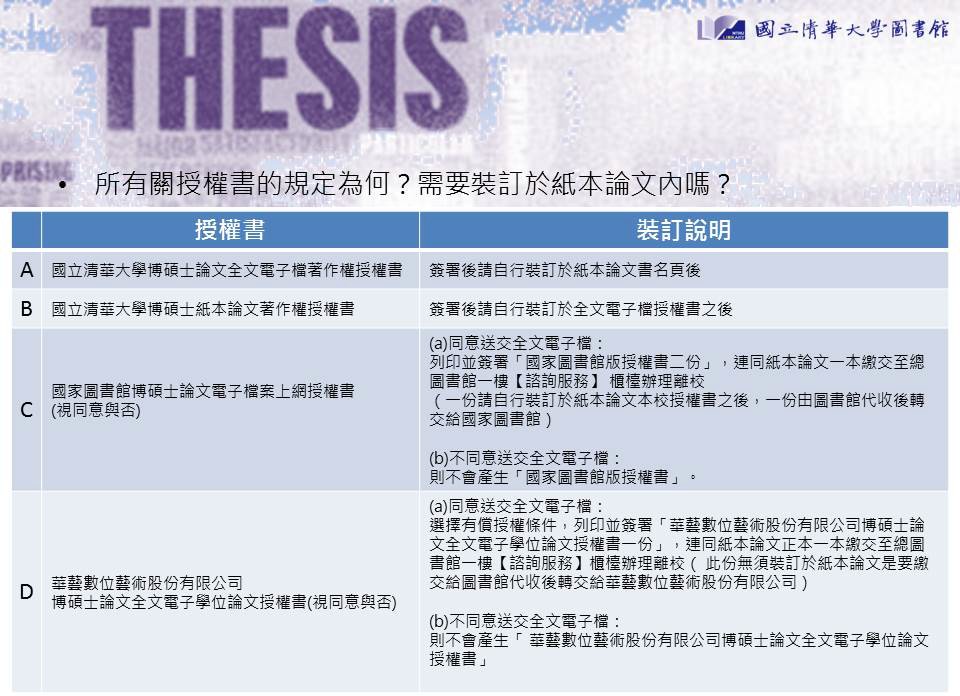 相關規定參考鏈結：清大「紙本論文裝訂順序」：https://registra.site.nthu.edu.tw/var/file/211/1211/img/75/203558730.pdf清大總圖「博碩士論文下載區」（浮水印下載）：https://www.lib.nthu.edu.tw/ETD/downloads/downloads.htm清大教務處註冊組研究生「畢業」相關規定與表格：https://registra.site.nthu.edu.tw/p/404-1211-5155.php中文系相關規定與表格下載區：https://cl.site.nthu.edu.tw/p/426-1401-22.php?Lang=zh-tw《清華中文學報》撰稿格式：https://cl.site.nthu.edu.tw/var/file/401/1401/attach/33/pta_111387_8502516_66143.pdf